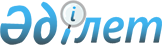 Түркістан қалалық мәслихатының 2016 жылғы 23 желтоқсандағы № 11/56-VІ "2017-2019 жылдарға арналған қалалық бюджет туралы" шешіміне өзгерістер енгізу туралы
					
			Мерзімі біткен
			
			
		
					Оңтүстiк Қазақстан облысы Түркiстан қалалық мәслихатының 2017 жылғы 9 ақпандағы № 12/73-VI шешiмi. Оңтүстiк Қазақстан облысының Әдiлет департаментiнде 2017 жылғы 22 ақпанда № 3980 болып тiркелдi. 2018 жылдың 1 қаңтарына дейін қолданыста болды
      Қазақстан Республикасының 2008 жылғы 4 желтоқсандағы Бюджет кодексінің 109 бабының 5 тармағына, "Қазақстан Республикасындағы жергілікті мемлекеттік басқару және өзін-өзі басқару туралы" Қазақстан Республикасының 2001 жылғы 23 қаңтардағы Заңының 6 бабының 1 тармағының 1) тармақшасына және Оңтүстік Қазақстан облыстық мәслихатының 2017 жылғы 25 қаңтардағы № 10/102-VI "Оңтүстік Қазақстан облыстық мәслихатының 2016 жылғы 9 желтоқсандағы № 8/74-VІ "2017-2019 жылдарға арналған облыстық бюджет туралы" шешіміне өзгерістер мен толықтырулар енгізу туралы" Нормативтік құқықтық актілерді мемлекеттік тіркеу тізілімінде № 3958 тіркелген шешіміне сәйкес, Түркістан қалалық мәслихаты ШЕШІМ ҚАБЫЛДАДЫ:
      1. Түркістан қалалық мәслихатының 2016 жылғы 23 желтоқсандағы № 11/56-VІ "2017-2019 жылдарға арналған қалалық бюджет туралы" (Нормативтік құқықтық актілерді мемлекеттік тіркеу тізілімінде 3943 нөмірімен тіркелген, 2017 жылғы 6 қаңтарда "Түркістан" газетінде жарияланған) шешіміне мынадай өзгерістер енгізілсін:
      1 тармақ мынадай редакцияда жазылсын:
      "1. Түркістан қаласының 2017-2019 жылдарға арналған қалалық бюджеті тиісінше 1, 2 және 3 қосымшаларға сәйкес, оның ішінде 2017 жылға мынадай көлемде бекітілсін:
      1) кiрiстер – 30 291 165 мың теңге, оның iшiнде:
      салықтық түсiмдер – 2 114 846 мың теңге;
      салықтық емес түсiмдер – 27 391 мың теңге;
      негізгі капиталды сатудан түсетін түсімдер – 72 439 мың теңге;
      трансферттер түсiмі – 28 076 489 мың теңге;
      2) шығындар – 30 618 192 мың теңге;
      3) таза бюджеттiк кредиттеу – 19 878 мың теңге, оның ішінде:
      бюджеттік кредиттер – 27 228 мың теңге;
      бюджеттік кредиттерді өтеу – 7 350 мың теңге;
      4) қаржы активтерімен операциялар бойынша сальдо – 0, 
      оның ішінде:
      қаржы активтерін сатып алу – 0;
      мемлекеттің қаржы активтерін сатудан түсетін түсімдер – 0;
      5) бюджет тапшылығы – - 346 905 мың теңге;
      6) бюджет тапшылығын қаржыландыру – 346 905 мың теңге, оның ішінде:
      қарыздар түсімі – 27 228 мың теңге;
      қарыздарды өтеу – 7 350 мың теңге;
      бюджет қаражатының пайдаланылатын қалдықтары – 327 027 мың теңге.".
      Көрсетілген шешімнің 1, 2, 3 қосымшалары осы шешімнің 1, 2, 3 қосымшаларына сәйкес жаңа редакцияда жазылсын.
      2. Осы шешім 2017 жылдың 1 қаңтарынан бастап қолданысқа енгізіледі. 2017 жылға арналған қалалық бюджет 2018 жылға арналған қалалық бюджет 2019 жылға арналған қалалық бюджет
					© 2012. Қазақстан Республикасы Әділет министрлігінің «Қазақстан Республикасының Заңнама және құқықтық ақпарат институты» ШЖҚ РМК
				
      Қалалық мәслихат

      сессиясының төрағасы

А.Темірбаев

      Қалалық мәслихат хатшысы

Ғ.Сарсенбаев
Түркістан қалалық
мәслихатының 2017 жылғы 9
ақпандағы № 12/73-VI шешіміне
1 қосымша
Түркістан қалалық
мәслихатының 2016 жылғы 23
желтоқсандағы №11/56-VI
шешіміне 1 қосымша
Санаты

Сыныбы Атауы

Ішкі сыныбы
Санаты

Сыныбы Атауы

Ішкі сыныбы
Санаты

Сыныбы Атауы

Ішкі сыныбы
Санаты

Сыныбы Атауы

Ішкі сыныбы
Санаты

Сыныбы Атауы

Ішкі сыныбы
Санаты

Сыныбы Атауы

Ішкі сыныбы
мың теңге
1.Кірістер 
30 291 165
1
Салықтық түсімдер
2 114 846
1
1
Табыс салығы
816 381
2
Жеке табыс салығы
816 381
3
3
Әлеуметтік салық
565 511
1
Әлеуметтік салық
565 511
4
4
Меншікке салынатын салықтар
582 099
1
Мүлікке салынатын салықтар
280 856
3
Жер салығы
64 019
4
Көлік құралдарына салынатын салық
225 079
5
Бірыңғай жер салығы
12 145
5
5
Тауарларға, жұмыстарға және қызметтерге салынатын ішкі салықтар
126 209
2
Акциздер 
25 092
3
Табиғи және басқа да ресурстарды пайдаланғаны үшін түсетін түсімдер
9 895
4
Кәсіпкерлік және кәсіби қызметті жүргізгені үшін алынатын алымдар
89 663
5
Ойын бизнесіне салық
1 559
8
8
Заңдық мәнді іс-әрекеттерді жасағаны және (немесе) оған уәкілеттігі бар мемлекеттік органдар немесе лауазымды адамдар құжаттар бергені үшін алынатын міндетті төлемдер
24 646
1
Мемлекеттік баж 
24 646
2
Салықтық емес түсімдер
27 391
1
1
Мемлекеттік меншіктен түсетін кірістер
15 469
1
Мемлекеттік кәсіпорындардың таза кірісі бөлігінің түсімдері 
1 200
5
Мемлекеттік меншігіндегі мүлікті жалға беруден түсетін кірістер
14 269
6
6
Өзге де салықтық емес түсімдер
11 922
1
Өзге де салықтық емес түсімдер
11 922
3
Негізгі капиталды сатудан түсетін түсімдер
72 439
3
3
Жерді және материалдық емес активтерді сату
72 439
1
Жерді сату
72 439
4
Трансферттердің түсімдері
28 076 489
2
2
Мемлекеттік басқарудың жоғары тұрған органдарынан түсетін трансферттер
28 076 489
2
Облыстық бюджеттен түсетін трансферттер
28 076 489
Функционалдық топ

 Кіші функция Атауы

 Бюджеттік бағдарламалардың әкімшісі

 Бағдарлама
Функционалдық топ

 Кіші функция Атауы

 Бюджеттік бағдарламалардың әкімшісі

 Бағдарлама
Функционалдық топ

 Кіші функция Атауы

 Бюджеттік бағдарламалардың әкімшісі

 Бағдарлама
Функционалдық топ

 Кіші функция Атауы

 Бюджеттік бағдарламалардың әкімшісі

 Бағдарлама
Функционалдық топ

 Кіші функция Атауы

 Бюджеттік бағдарламалардың әкімшісі

 Бағдарлама
Функционалдық топ

 Кіші функция Атауы

 Бюджеттік бағдарламалардың әкімшісі

 Бағдарлама
мың теңге
2.Шығындар
30 618 192
01
Жалпы сипаттағы мемлекеттік қызметтер
685 352
1
Мемлекеттік басқарудың жалпы функцияларын орындайтын өкілді, атқарушы және басқа органдар
571 700
112
Аудан (облыстық маңызы бар қала) мәслихатының аппараты
33 209
001
001
Аудан (облыстық маңызы бар) мәслихатының қызметін қамтамасыз ету жөніндегі қызметтер
22 701
003
003
Мемлекеттік органның күрделі шығыстары
10 508
122
Аудан (облыстық маңызы бар қала) әкімінің аппараты
172 464
001
001
Аудан (облыстық маңызы бар қала) әкімінің қызметін қамтамасыз ету жөніндегі қызметтер
147 141
003
003
Мемлекеттік органның күрделі шығыстары
25 323
123
Қаладағы аудан, аудандық маңызы бар қала, кент, ауыл, ауылдық округ әкімінің аппараты
366 027
001
001
Қаладағы аудан, аудандық маңызы бар қаланың, кент, ауыл, ауылдық округ әкімінің қызметін қамтамасыз ету жөніндегі қызметтер 
297 476
022
022
Мемлекеттік органдардың күрделі шығыстары
68 331
032
032
Ведомстволық бағыныстағы мемлекеттік мекемелерінің және ұйымдарының күрделі шығыстары
220
2
Қаржылық қызмет
4 500
459
Ауданның (облыстық маңызы бар қаланың) экономика және қаржы бөлімі
4 500
003
003
Салық салу мақсатында мүлікті бағалауды жүргізу
4 500
9
Жалпы сипаттағы өзге де мемлекеттік қызметтер 
109 152
459
Ауданның (облыстық маңызы бар қаланың) экономика және қаржы бөлімі
49 365
001
001
Ауданның (облыстық маңызы бар қаланың) экономикалық саясаттың қалыптастыру мен дамыту, мемлекеттік жоспарлау, бюджеттік атқару және коммуналдық меншігін басқару саласындағы мемлекеттік саясатты іске асыру жөніндегі қызметтер
48 810
015
015
Мемлекеттік органның күрделі шығыстары
555
467
Ауданның (облыстық маңызы бар қаланың) құрылыс бөлімі
1 000
040
040
Мемлекеттік органдардың объектілерін дамыту
1 000
482
Ауданның (облыстық маңызы бар қаланың) кәсіпкерлік және туризм бөлімі
58 787
001
001
Жергілікті деңгейде кәсіпкерлікті және туримзді дамыту саласындағы мемлекеттік саясатты іске асыру жөніндегі қызметтер 
55 188
003
003
Мемлекеттік органның күрделі шығыстары
3 599
02
Қорғаныс
49 732
1
Әскери мұқтаждар
19 685
122
Аудан (облыстық маңызы бар қала) әкімінің аппараты
19 685
005
005
Жалпыға бірдей әскери міндетті атқару шеңберіндегі іс-шаралар
19 685
2
Төтенше жағдайдар жөніндегі жұмыстарды ұйымдастыру
30 047
122
Аудан ( облыстық маңызы бар қала) әкімінің аппараты
30 047
006
006
Аудан (облыстық маңызы бар қала) ауқымындағы төтенше жағдайдардың алдын алу және оларды жою
29 000
007
Аудандық (қалалық) ауқымдағы дала өрттерінің, сондай-ақ мемлекеттік өртке қарсы қызмет органдары құрылмаған елді мекендерде өрттердің алдын алу және оларды сөндіру жөніндегі іс-шаралар
1 047
03
Қоғамдық тәртіп, қауіпсіздік, құқықтық, сот, қылмыстық атқару қызметі
75 820
9
Қоғамдық тәртіп және қауіпсіздік саласындағы басқа да қызметтер 
75 820
485
485
Ауданның (облыстық маңызы бар қаланың) жолаушылар көлігі және автомобиль жолдары бөлімі 
75 820
021
Елді мекендерде жол қозғалысы қауіпсіздігін қамтамасыз ету
75 820
04
Білім беру
 19 849 464
1
Мектепке дейінгі тәрбие және оқыту
5 227 326
123
123
Қаладағы аудан, аудандық маңызы бар қала, ауыл, ауылдық округ әкімінің аппараты
415 168
004
Мектепке дейінгі тәрбиелеу және оқыту ұйымдарын қолдау
36 481
041
Мектепке дейінгі білім беру ұйымдарында мемлекеттік білім беру тапсырысын іске асыруға 
 378 687

 
464
464
Ауданның (облыстық маңызы бар қаланың) білім бөлімі
4 332 518
009
Мектепке дейінгі тәрбиелеу мен оқытуды қамтамасыз ету
372 861
040 
Мектепке дейінгі білім беру ұйымдарында мемлекеттік білім беру тапсырысын іске асыруға 
3 959 657
467
467
Ауданның (облыстық маңызы бар қаланың) құрылыс бөлімі
479 640
037
Мектепке дейiнгi тәрбие және оқыту объектілерін салу және реконструкциялау
479 640
2
Бастауыш, негізгі орта және жалпы орта білім беру
13 817 626
123
123
Қаладағы аудан, аудандық маңызы бар қала, кент, ауыл, ауылдық округ әкімінің аппараты
4 021
005
Ауылдық жерлерде балаларды мектепке дейін тегін алып баруды және кері алып келуді ұйымдастыру
4 021
464
464
Ауданның (облыстық маңызы бар қаланың) білім бөлімі
13 422 303
003
Жалпы білім беру
13 185 311
006
Балаларға қосымша білім беру
 236 992
467
467
Ауданның (облыстық маңызы бар қаланың) құрылыс бөлімі
 391 302
024
Бастауыш, негізгі орта және жалпы орта білім беру объектілерін салу және реконструкциялау
391 302
9
Білім беру саласындағы өзге де қызметтер 
804 512
464
464
Ауданның (облыстық маңызы бар қаланың) білім бөлімі 
804 512
001 
Жергілікті деңгейде білім беру саласындағы мемлекеттік саясатты іске асыру жөніндегі қызметтер 
15 962
005
Ауданның (облыстық маңызы бар қаланың) мемлекеттік білім беру мекемелер үшін оқулықтар мен оқу-әдістемелік кешендерді сатып алу және жеткізу
250 555
015
Жетім баланы (жетім балаларды) және ата-аналарының қамқорынсыз қалған баланы (балаларды) күтіп-ұстауға асыраушыларына ай сайынғы ақшалай қаражат төлемдері
48 739
022
Жетім баланы (жетім балаларды) және ата-анасының қамқорлығынсыз қалған баланы (балаларды) күтіп-ұстауға асыраушыларына ай сайынғы ақшалай қаражат төлемдері
1 702
067
Ведомостволық бағыныстағы мемлекеттік мекемелерінің және ұйымдарының күрделі шығысдары
487 554
06
Әлеуметтік көмек және әлеуметтік қамсыздандыру
2 265 600
1
Әлеуметтік қамсыздандыру
1 422 411
451
451
Ауданның (облыстық маңызы бар қаланың) жұмыспен қамту және әлеуметтік бағдарламалар бөлімі
1 409 386
016 
18 жасқа дейінгі балаларға мемлекеттік жәрдемақылар
707 262
025
Өрлеу жобасы бойынша келісілген қаржылай көмекті енгізу
702 124
464
464
Ауданның (облыстық маңызы бар қаланың) білім бөлімі
13 025
030
Патронат тәрбиешілерге берілген баланы (балаларды) асырап бағу
13 025
2
Әлеуметтік көмек
774 685
123
Қаладағы аудан, аудандық маңызы бар қала, ауыл, ауылдық округ әкімінің аппараты 
32 477 
003
003
Мұқтаж азаматтарға үйінде әлеуметтік көмек көрсету
32 477
451
Ауданның (облыстық маңызы бар қаланың) жұмыспен қамту және әлеуметтік бағдарламалар бөлімі
727 312
002
002
Жұмыспен қамту бағдарламасы
190 804
004
004
Ауылдық жерлерде тұратын денсаулық сақтау, білім беру, әлеуметтік қамтамасыз ету, мәдениет, спорт және ветеринар мамандарына отын сатып алуға Қазақстан Республикасының заңнамасына сәйкес әлеуметтік көмек көрсету
5 882
006
006
Тұрғын үйге көмек көрсету
62 317
007
007
Жергілікті өкілетті органдардың шешімі бойынша мұқтаж азаматтардың жекелеген топтарына әлеуметтік көмек
 78 672
010
010
Үйден тәрбиеленіп оқытылатын мүгедек балаларды материалдық қамтамасыз ету
6 640
014
014
Мұқтаж азаматтарға үйде әлеуметтік көмек көрсету 
29 265
015
015
Зейнеткерлер мен мүгедектерге әлеуметтiк қызмет көрсету аумақтық орталығы
11 472
017
017
Мүгедектерді оңалту жеке бағдарламасына сәйкес, мұқтаж мүгедектерді міндетті гигиеналық құралдарымен және ымдау тілі мамандарының қызмет көрсетуін, жеке көмекшілермен қамтамасыз ету
292 106
023
023
Жұмыспен қамту орталықтарының қызметін қамтамасыз ету
50 154
464
Ауданның (облыстық маңызы бар қаланың) білім бөлімі
14 896
008
008
Жергілікті өкілді органдардың шешімі бойынша білім беру ұйымдарының күндізгі оқу нысанында оқитындар мен тәрбиеленушілерді қоғамдық көлікте (таксиден басқа) жеңілдіктен жол жүру түрінде әлеуметтік қолдау
14 896
9
Әлеуметтік көмек және әлеуметтік қамтамасыз ету салаларындағы өзге де қызметтер
68 504
451
Ауданның (облыстық маңызы бар қаланың) жұмыспен қамту және әлеуметтік бағдарламалар бөлімі
68 504
001
001
Жергілікті деңгейде халық үшін әлеуметтік бағдарламаларды жұмыспен қамтуды қамтамасыз етуді іске асыру саласындағы мемлекеттік саясатты іске асыру жөніндегі қызметтер 
48 673
011
011
Жәрдемақыларды басқа да әлеуметтік төлемдерді, есептеу, төлеу мен жеткізу бойынша қызметтерге ақы төлеу 
7 627
021
021
Мемлекеттік органның күрделі шығыстары
5 159
050
050
Мүгедектер құқықтарын қамтамасыз ету және өмір сүру сапасын жақсарту жөніндегі іс-шаралар жоспарын іске асыру
7 045
07
Тұрғын үй-коммуналдық шаруашылық
5 249 022
1
Тұрғын үй шаруашылығы
2 596 136
467
Ауданның (облыстық маңызы бар қаланың) құрылыс бөлімі
2 460 727
003
003
Коммуналдық тұрғын үй қорының тұрғын үйін жобалау және (немесе) салу, реконструкциялау
2 314 923
004
004
Инженерлік-коммуникациялық инфрақұрылымды жобалау, дамыту және (немесе) жайластыру
145 804
477
Ауданның (облыстық маңызы бар қаланың) ауыл шаруашылығы мен жер қатынастары бөлімі
8 175
016
016
Мемлекет мұқтажы үшін жер учаскелерін алу
8 175
479
Ауданның (облыстық маңызы бар қаланың) тұрғын үй инспекциясы
12 778
001
001
Жергілікті деңгейде тұрғын үй қоры саласындағы мемлекеттік саясатты іске асыру жөніндегі қызметтер
12 558
005
005
Мемлекеттік органның күрделі шығыстары
220
497
Ауданның (облыстық маңызы бар қаланың) тұрғын үй-коммуналдық шаруашылық бөлімі
114 456
001
001
Жергілікті деңгейде тұрғын үй-коммуналдық шаруашылық саласындағы мемлекеттік саясатты іске асыру бойынша қызметтер
56 102
003
003
Мемлекеттік органның күрделі шығыстары
31 091
004
004
Мемлекеттiк қажеттiлiктер үшiн жер учаскелерiн алып қою, оның iшiнде сатып алу жолымен алып қою және осыған байланысты жылжымайтын мүлiктi иелiктен айыру
27 263
2
Коммуналдық шаруашылық
986 355
497
Ауданның (облыстық маңызы бар қаланың) тұрғын үй-коммуналдық шаруашылық бөлімі
986 355
016
016
Сумен жабдықтау және су бұру жүйесінің жұмыс істеуі
2 644
018
018
Қаланы және елді мекендерді абаттандыруды дамыту
426 231
026
026
Ауданның (облыстық маңызы бар қаланың) коммуналдық меншігіндегі жылу жүйелерін пайдалануды ұйымдастыру
4 700
028
028
Коммуналдық шаруашылықты дамыту
509 569
029
029
Сумен жабдықтаужәне су бұру жүйелерін дамыту
26 978
058
058
Ауылдық елді мекендердегі сумен жабдықтау және су бұру жүйелерін дамыту
16 233
3
Елді-мекендерді көркейту
1 666 531
497
Ауданның (облыстық маңызы бар қаланың) тұрғын үй-коммуналдық шаруашылық бөлімі
 1 666 531 
025
025
Елді мекендердегі көшелерді жарықтандыру
100 000
030
030
Елді мекендердің санитариясын қамтамасыз ету
150 000
034
034
Жерлеу орындарын күтіп-ұстау және туысы жоқ адамдарды жерлеу
4 570 
035
035
Елді мекендерді абаттандыру және көгалдандыру
1 411 961
08
Мәдениет, спорт, туризм және ақпаратттық кеңістік 
714 685
1
Мәдениет саласындағы қызмет
177 278
455
Ауданның (облыстық маңызы бар қаланың) мәдениет және тілдерді дамыту бөлімі
177 278
003
003
Мәдени-демалыс жұмысын қолдау
177 278
2
Спорт
238 734
465
Ауданның (облыстық маңызы бар қаланың) Дене шынықтыру және спорт бөлімі
238 734
001
001
Жергілікті деңгейде дене шынықтыру және спорт саласындағы мемлекеттік саясатты іске асыру жөніндегі қызметтер
13 538
004
004
Мемлекеттік органның күрделі шығыстары
514
005
005
Ұлттық және бұқаралық спорт түрлерін дамыту
207 595
006
006
Ауданның (облыстық маңызы бар қаланың) деңгейде спорттық жарыстар өткізу
5 000
007
007
Әртүрлі спорт түрлері бойынша аудан (облыстық маңызы бар қала) құрама командаларының мүшелерін дайындау және олардың облыстық спорт жарыстарына қатысуы
7 498
032
032
Ведомстволық бағыныстағы мемлекеттік мекемелерінің және ұйымдарының күрделі шығыстары
4 589
3
Ақпараттық кеңістік
172 270
455
Ауданның (облыстық маңызы бар қала) мәдениет және тілдерді дамтыу бөлімі
141 770
006
006
Аудандық (қалалық) кітапханалардың жұмыс істеуі
134 103
007
007
Мемлекеттік тілді және Қазақстан халықтарының басқа да тілдерін дамыту
7 667
456
Ауданның (облыстық маңызы бар қаланың) ішкі саясат бөлімі
30 500
002
002
Мемлекеттік ақпараттық саясат жүргізу жөніндегі қызметтер
30 500
9
Мәдениет, спорт, туризм және ақпараттық кеңістікті ұйымдастыру жөніндегі өзге де қызметтер 
126 403
455
Ауданның (облыстық маңыз бар қаланың) мәдениет және тілдерді дамыту бөлімі
86 736
001
001
Жергілікті деңгейде тілдерді және мәдениетті дамыту саласындағы мемлекеттік саясатты іске асыру жөніндегі қызметтер
14 035
010
010
Мемлекеттік органның күрделі шығыстары
1147
032
032
Ведомстволық бағыныстағы мемлекеттік мекемелерінің және ұйымдарының күрделі шығыстары
71 554
456
Ауданның (облыстық маңызы бар қаланың) ішкі саясат бөлімі
39 667
001
001
Жергілікті деңгейде ақпарат, мемлекеттілікті нығайту және азаматтардың әлеуметтік сенімділігін қалыптастыру саласында мемлекеттік саясатты іске асыру жөніндегі қызметтер
24 198
003
003
Жастар саясаты саласындағы іс-шараларды іске асыру
11 730
006
006
Мемлекеттік органның күрделі шығыстары
3 589
032
032
Ведомстволық бағыныстағы мемлекеттік мекемелерінің және ұйымдарының күрделі шығыстары
150
09
Отын-энергетика кешені және жер қойнауын пайдалану
231 370
9
Отын-энергетика кешені және жер қойнауын пайдалану саласындағы өзге де қызметтер
231 370
497
Ауданның (облыстық маңызы бар қаланың) тұрғын үй коммуналдық шаруашылық бөлімі
231 370
038
038
Газ тасымалдау жүйесін дамыту
231 370
10
Ауыл, су, орман,балық шаруашылығы, ерекше қорғалатын табиғи аумақтар, қоршаған ортаны және жануарлар дүниесін қорғау, жер қатынастары
333 446
1
Ауыл шаруашылығы
328 721
473
Ауданның (облыстық маңызы бар қаланың) ветеринария бөлімі
277 203
001
001
Жергілікті деңгейде ветеринария саласындағы мемлекеттік саясатты іске асыру жөніндегі қызметтер
17 755
003
003
Мемлекеттік органның күрделі шығыстары
580
006
006
Ауру жануарларды санитарлық союды ұйымдастыру
800
007
Қаңғыбас иттер мен мысықтарды аулауды және жоюды ұйымдастыру
6 500
008
Алып қойылатын және жойылатын ауру жануарлардың, жануарлардан алынатын өнімдер мен шикізаттың құнын иелеріне өтеу
10 236
009
Жануарлардың энзоотиялық аурулары бойынша ветеринариялық іс-шараларды жүргізу
32 773
010
Ауыл шаруашылығы жануарларын сәйкестендіру жөніндегі іс-шараларды өткізу
1 278 
011
Эпизоотияға қарсы іс-шаралар жүргізу
207 281
477
477
Ауданның (облыстық маңызы бар қаланың) ауыл шаруашылығы және жер қатынастары бөлімі
51 518
001
Жергілікті деңгейде ауыл шаруашылығы және қоршаған ортаны қорғау мен жер қатынастары саласындағы өзге де қызметтер
46 529
003
Мемлекеттік органның күрделі шығыстары
4 989
9
Ауыл, су, орман, балық шаруашылығы және қоршаған ортаны қорғау мен жер қатынастары саласындағы өзге де қызметтер
4 725
459
459
Ауданның (облыстық маңызы бар қаланың) экономика және қаржы бөлімі
4 725
099
Мамандардың әлеуметтік көмек көрсетуі жөніндегі шараларды іске асыру
4 725
11
Өнеркәсіп,сәулет, қала құрылысы және құрылыс қызмет
135 049
2
Сәулет, қала құрылысы және құрылыс қызметі
135 049
467
467
Ауданның (облыстық маңызы бар қаланың) құрылыс бөлімі
22 419
001
Жергілікті деңгейде құрылыс саласындағы мемлекеттік саясатты іске асыру жөніндегі қызметтер
22 114
017
Мемлекеттік органның күрделі шығыстары
305
468
468
Ауданның (облыстық маңызы бар қаланың) сәулет және қала құрылысы бөлімі
112 630
001
Жергілікті деңгейде сәулет және қала құрылысы саласындағы мемлекеттік саясатты іске асыру жөніндегі қызметтер
32 539
003
Аудан аумағында қала құрылысын дамыту схемаларын және елді мекендердің бас жоспарларын әзірлеу
78 462
004
Мемлекеттік органның күрделі шығыстары
1 629
12
Көлік және коммуникация
791 062
1
Автомобиль көлігі
776 996
485
485
Ауданның (облыстық маңызы бар қаланың) жолаушылар көлігі және автомобиль жолдары бөлімі
776 996
022
Көлік инфрақұрылымын дамыту
18 000
023
Автомобиль жолдарының жұмыс істеуін қамтамасыз ету
23 583
045
Аудандық маңызы бар автомобиль жолдарын және елді-мекендердің көшелерін күрделі және орташа жөндеу
735 413
9
Көлік және коммуникациялар саласындағы өзге де қызметтер
14 066
485
485
Ауданның (облыстық маңызы бар қаланың) жолаушылар көлігі және автомобиль жолдары бөлімі
14 066
001
Жергілікті деңгейде жолаушылар көлігі және автомобиль жолдары саласындағы мемлекеттік саясатты іске асыру жөніндегі қызметтер
12 920
003
Мемлекеттік органның күрделі шығыстары
1 146
13
Басқалар
134 313
9
Басқалар
134 313
123
123
Қаладағы аудан, аудандық маңыз бар қала, кент, ауыл, ауылдық округ әкімінің аппараты
91 313
040
"Өңірлерді дамыту" бағдарламасы шеңберінде өңірлерді экономикалық дамытуға жәрдемдесу бойынша шараларды іске асыру
91 313
459
Ауданның (облыстық мңызы бар қаланың) экономика және қаржы бөлімі
43 000
008
008
Бюджеттік инвестициялық жобалардың техникалық-экономикалық негіздемелерін және концессиялық жобалардың конкурстық құжаттамаларын әзірлеу немесе түзету, сондай-ақ қажетті сараптама-ларын жүргізу, концессиялық жобаларды консультативтік сүйемелдеу
13 000
012
012
Ауданның (облыстық маңызы бар қаланың) жергілікті атқарушы органының резерві
30 000
14
Борышқа қызмет көрсету 
10
1
Борышқа қызмет көрсету
10
459
Ауданның (облыстық маңызы бар қаланың) экономика және қаржы бөлімі
10
021
021
Жергілікті атқарушы органдардың облыстық бюджеттен қарыздар бойынша сыйақылар мен өзге де төлемдерді төлеу бойынша борышына қызмет көрсету
10
15
Трансферттер
103 267
1
Трансферттер
 103 267
459
Ауданның (облыстық маңызы бар қаланың) экономика және қаржы бөлімі
103 267
006
006
Нысаналы пайдаланылмаған (толық пайдаланылмаған) трансферттерді қайтару
24 805
051
051
Жергілікті өзін-өзі басқару органдарына берілетін трансферттер
48 041
054
054
Қазақстан Республикасының Ұлттық қорынан берілетін нысаналы транс-ферт есебінен республикалық бюджеттен бөлінген пайдаланылмаған (түгел пайдаланылмаған) нысаналы трансферттердің сомасын қайтару
30 421
3.Таза бюджеттік кредиттеу
19 878
Бюджеттік кредиттер
27 228
10
Ауыл, су, орман, балық шаруашылығы, ерекше қорғалатын табиғи аумақтар, қоршаған ортаны және жануарлар дүниесін қорғау, жер қатынастары
27 228
9
Ауыл, су, орман, балық шаруашылығы, қоршаған ортаны қорғау және жер қатынастары саласындағы басқа да қызметтер
27 228
459
Ауданның (облыстық маңызы бар қаланың) экономика және қаржы бөлімі
27 228
018
018
Мамандарды әлеуметтік қолдау шараларын іске асыруға берілетін бюджеттік кредиттер
27 228
 Санаты

 Сыныбы Атауы

 Ішкі сыныбы
 Санаты

 Сыныбы Атауы

 Ішкі сыныбы
 Санаты

 Сыныбы Атауы

 Ішкі сыныбы
 Санаты

 Сыныбы Атауы

 Ішкі сыныбы
 Санаты

 Сыныбы Атауы

 Ішкі сыныбы
 Санаты

 Сыныбы Атауы

 Ішкі сыныбы
мың теңге
Бюджеттік кредиттерді өтеу
7 350
5
Бюджеттік кредиттерді өтеу
7 350
1
Бюджеттік кредиттерді өтеу
7 350
1
1
Мемлекеттік бюджеттен берілген бюджеттік кредиттерді өтеу
7 350
4.Қаржы активтерімен операциялар бойынша сальдо
0
Қаржы активтерін сатып алу
0
Мемлекеттік қаржы активтерін сатудан түсетін түсімдер
 0
5.Бюджет тапшылығы 
- 346 905
6.Бюджет тапшылығын қаржыландыру 
346 905
Қарыздар түсімі
27 228
7
Мемлекеттік ішкі қарыздар
27 228
1
Қарыз алу келісім-шарттары
27 228
2
2
Ауданның (облыстық маңызы бар қаланың) жергілікті атқарушы органы алатын қарыздар
27 228
Функционалдық топ

 Кіші функция Атауы

 Бюджеттік бағдарламалардың әкімшісі

 Бағдарлама
Функционалдық топ

 Кіші функция Атауы

 Бюджеттік бағдарламалардың әкімшісі

 Бағдарлама
Функционалдық топ

 Кіші функция Атауы

 Бюджеттік бағдарламалардың әкімшісі

 Бағдарлама
Функционалдық топ

 Кіші функция Атауы

 Бюджеттік бағдарламалардың әкімшісі

 Бағдарлама
Функционалдық топ

 Кіші функция Атауы

 Бюджеттік бағдарламалардың әкімшісі

 Бағдарлама
Функционалдық топ

 Кіші функция Атауы

 Бюджеттік бағдарламалардың әкімшісі

 Бағдарлама
мың теңге
Қарыздарды өтеу
7 350
16
Қарыздарды өтеу
7 350
1
Қарыздарды өтеу
7 350
459
Ауданның (облыстық маңызы бар қаланың) экономика және қаржы бөлімі
7 350
005
005
Жергілікті атқарушы органның жоғары тұрған бюджет алдындағы борышын өтеу
7 350
 Санаты

 Сыныбы Атауы

 Ішкі сыныбы
 Санаты

 Сыныбы Атауы

 Ішкі сыныбы
 Санаты

 Сыныбы Атауы

 Ішкі сыныбы
 Санаты

 Сыныбы Атауы

 Ішкі сыныбы
 Санаты

 Сыныбы Атауы

 Ішкі сыныбы
 Санаты

 Сыныбы Атауы

 Ішкі сыныбы
мың теңге
8
Бюджет қаражатының пайдаланылатын қалдықтары
327 027
1
Бюджет қаражаты қалдықтары
327 027
1
1
Бюджет қаражатының бос қалдықтары
327 027Түркістан қалалық
мәслихатының 2017 жылғы 9
ақпандағы № 12/73-VI шешіміне
2 қосымша
Түркістан қалалық
мәслихатының 2016 жылғы 23
желтоқсандағы № 11/56-VI
шешіміне 2 қосымша
 Санаты 

 Сыныбы Атауы

 Ішкі сыныбы
 Санаты 

 Сыныбы Атауы

 Ішкі сыныбы
 Санаты 

 Сыныбы Атауы

 Ішкі сыныбы
 Санаты 

 Сыныбы Атауы

 Ішкі сыныбы
 Санаты 

 Сыныбы Атауы

 Ішкі сыныбы
 Санаты 

 Сыныбы Атауы

 Ішкі сыныбы
мың теңге
1.Кірістер 
30 443 075
1
Салықтық түсімдер
2 213 498
1
1
Табыс салығы
831 394
2
Жеке табыс салығы
831 394
3
3
Әлеуметтік салық
580 941
1
Әлеуметтік салық
580 941
4
4
Меншікке салынатын салықтар
648 468
1
Мүлікке салынатын салықтар
268 880
3
Жер салығы
97 581
4
Көлік құралдарына салынатын салық
269 012
5
Бірыңғай жер салығы
12 995
5
5
Тауарларға, жұмыстарға және қызметтерге салынатын ішкі салықтар
117 945
2
Акциздер 
26 848
3
Табиғи және басқа да ресурстарды пайдаланғаны үшін түсетін түсімдер
10 588
4
Кәсіпкерлік және кәсіби қызметті жүргізгені үшін алынатын алымдар
78 841
5
Ойын бизнесіне салық
1 668
8
8
Заңдық мәнді іс-әрекеттерді жасағаны және (немесе) оған уәкілеттігі бар мемлекеттік органдар немесе лауазымды адамдар құжаттар бергені үшін алынатын міндетті төлемдер
34 750
1
Мемлекеттік баж 
34 750
2
Салықтық емес түсімдер
28 451
1
1
Мемлекеттік меншіктен түсетін кірістер
15 695
1
Мемлекеттік кәсіпорындардың таза кірісі бөлігінің түсімдері 
1 141
5
Мемлекеттік меншігіндегі мүлікті жалға беруден түсетін кірістер
14 554
6
6
Өзге де салықтық емес түсімдер
12 756
1
Өзге де салықтық емес түсімдер
12 756
3
Негізгі капиталды сатудан түсетін түсімдер
60 681
3
3
Жерді және материалдық емес активтерді сату
60 681
1
Жерді сату
60 681
4
Трансферттердің түсімдері
28 140 445
2
2
Мемлекеттік басқарудың жоғары тұрған органдарынан түсетін трансферттер
28 140 445
2
Облыстық бюджеттен түсетін трансферттер
28 140 445
Функционалдық топ

 Кіші функция Атауы

 Бюджеттік бағдарламалардың әкімшісі

 Бағдарлама
Функционалдық топ

 Кіші функция Атауы

 Бюджеттік бағдарламалардың әкімшісі

 Бағдарлама
Функционалдық топ

 Кіші функция Атауы

 Бюджеттік бағдарламалардың әкімшісі

 Бағдарлама
Функционалдық топ

 Кіші функция Атауы

 Бюджеттік бағдарламалардың әкімшісі

 Бағдарлама
Функционалдық топ

 Кіші функция Атауы

 Бюджеттік бағдарламалардың әкімшісі

 Бағдарлама
Функционалдық топ

 Кіші функция Атауы

 Бюджеттік бағдарламалардың әкімшісі

 Бағдарлама
мың теңге
2.Шығындар
30 443 075
01
Жалпы сипаттағы мемлекеттік қызметтер
658 834
1
Мемлекеттік басқарудың жалпы функцияларын орындайтын өкілді, атқарушы және басқа органдар
573 290

 
112
Аудан (облыстық маңызы бар қала) мәслихатының аппараты
33 759
001
001
Аудан (облыстық маңызы бар) мәслихатының қызметін қамтамасыз ету жөніндегі қызметтер
23 101
003
003
Мемлекеттік органның күрделі шығыстары
10 658
122
Аудан (облыстық маңызы бар қала) әкімінің аппараты
171 940
001
001
Аудан (облыстық маңызы бар қала) әкімінің қызметін қамтамасыз ету жөніндегі қызметтер
147 337
003
003
Мемлекеттік органның күрделі шығыстары
24 603
123
Қаладағы аудан, аудандық маңызы бар қала, кент, ауыл, ауылдық округ әкімінің аппараты
367 591
001
001
Қаладағы аудан, аудандық маңызы бар қаланың, кент, ауыл, ауылдық округ әкімінің қызметін қамтамасыз ету жөніндегі қызметтер 
297 474
022
022
Мемлекеттік органдардың күрделі шығыстары
70 117
2
Қаржылық қызмет
4 500
459
Ауданның (облыстық маңызы бар қаланың) экономика және қаржы бөлімі
4 500
003
003
Салық салу мақсатында мүлікті бағалауды жүргізу
4 500
9
Жалпы сипаттағы өзге де мемлекеттік қызметтер 
81 044
459
Ауданның (облыстық маңызы бар қаланың) экономика және қаржы бөлімі
50 115
001
001
Ауданның (облыстық маңызы бар қаланың) экономикалық саясаттың қалыптастыру мен дамыту, мемлекеттік жоспарлау, бюджеттік атқару және коммуналдық меншігін басқару саласындағы мемлекеттік саясатты іске асыру жөніндегі қызметтер
49 260
015
015
Мемлекеттік органның күрделі шығыстары
855
482
Ауданның (облыстық маңызы бар қаланың) кәсіпкерлік және туризм бөлімі
30 929
001
001
Жергілікті деңгейде кәсіпкерлікті және туримзді дамыту саласындағы мемлекеттік саясатты іске асыру жөніндегі қызметтер 
27 330
003
003
Мемлекеттік органның күрделі шығыстары
3 599
02
Қорғаныс
49 316
1
Әскери мұқтаждар
19 269
122
Аудан (облыстық маңызы бар қала) әкімінің аппараты
19 269
005
005
Жалпыға бірдей әскери міндетті атқару шеңберіндегі іс-шаралар
19 269
2
Төтенше жағдайдар жөніндегі жұмыстарды ұйымдастыру
30 047
122
Аудан ( облыстық маңызы бар қала) әкімінің аппараты
30 047
006
006
Аудан (облыстық маңызы бар қала) ауқымындағы төтенше жағдайдардың алдын алу және оларды жою
29 000
007
Аудандық (қалалық) ауқымдағы дала өрттерінің, сондай-ақ мемлекеттік өртке қарсы қызмет органдары құрылмаған елді мекендерде өрттердің алдын алу және оларды сөндіру жөніндегі іс-шаралар
1 047
03
Қоғамдық тәртіп, қауіпсіздік, құқықтық, сот, қылмыстық атқару қызметі
65 820
9
Қоғамдық тәртіп және қауіпсіздік саласындағы басқа да қызметтер 
65 820
485
485
Ауданның (облыстық маңызы бар қаланың) жолаушылар көлігі және автомобиль жолдары бөлімі 
65 820
021
Елді мекендерде жол қозғалысы қауіпсіздігін қамтамасыз ету
65 820
04
Білім беру
 21 101 727
1
Мектепке дейінгі тәрбие және оқыту
5 186 812
123
123
Қаладағы аудан, аудандық маңызы бар қала, ауыл, ауылдық округ әкімінің аппараты
410 721
004
Мектепке дейінгі тәрбиелеу және оқыту ұйымдарын қолдау
36 481
041
Мектепке дейінгі білім беру ұйымдарында мемлекеттік білім беру тапсырысын іске асыруға 
374 240

 
464
464
Ауданның (облыстық маңызы бар қаланың) білім бөлімі
4 760 091
009
Мектепке дейінгі тәрбиелеу мен оқытуды қамтамасыз ету
372 861
040 
Мектепке дейінгі білім беру ұйымдарында мемлекеттік білім беру тапсырысын іске асыруға 
4 387 230
467
467
Ауданның (облыстық маңызы бар қаланың) құрылыс бөлімі
16 000
037
Мектепке дейiнгi тәрбие және оқыту объектілерін салу және реконструкциялау
16 000
2
Бастауыш, негізгі орта және жалпы орта білім беру
14 993 909
123
123
Қаладағы аудан, аудандық маңызы бар қала, кент, ауыл, ауылдық округ әкімінің аппараты
4 021
005
Ауылдық жерлерде балаларды мектепке дейін тегін алып баруды және кері алып келуді ұйымдастыру
4 021
464
464
Ауданның (облыстық маңызы бар қаланың) білім бөлімі
14 604 152
003
Жалпы білім беру
14 369 660
006
Балаларға қосымша білім беру
 234 492
467
467
Ауданның (облыстық маңызы бар қаланың) құрылыс бөлімі
 385 736
024
Бастауыш, негізгі орта және жалпы орта білім беру объектілерін салу және реконструкциялау
 385 736
9
Білім беру саласындағы өзге де қызметтер 
921 006
464
464
Ауданның (облыстық маңызы бар қаланың) білім бөлімі 
921 006
001 
Жергілікті деңгейде білім беру саласындағы мемлекеттік саясатты іске асыру жөніндегі қызметтер 
15 962
005
Ауданның (облыстық маңызы бар қаланың) мемлекеттік білім беру мекемелер үшін оқулықтар мен оқу-әдістемелік кешендерді сатып алу және жеткізу
243 564
015
Жетім баланы (жетім балаларды) және ата-аналарының қамқорынсыз қалған баланы (балаларды) күтіп-ұстауға асыраушыларына ай сайынғы ақшалай қаражат төлемдері
48 739
022
Жетім баланы (жетім балаларды) және ата-анасының қамқорлығынсыз қалған баланы (балаларды) күтіп-ұстауға асыраушыларына ай сайынғы ақшалай қаражат төлемдері
1 821
067
Ведомостволық бағыныстағы мемлекеттік мекемелерінің және ұйымдарының күрделі шығысдары
610 920
06
Әлеуметтік көмек және әлеуметтік қамсыздандыру
1 551 539
1
Әлеуметтік қамсыздандыру
1 008 148
451
451
Ауданның (облыстық маңызы бар қаланың) жұмыспен қамту және әлеуметтік бағдарламалар бөлімі
995 123
016 
18 жасқа дейінгі балаларға мемлекеттік жәрдемақылар
818 734
025
Өрлеу жобасы бойынша келісілген қаржылай көмекті енгізу
176 389
464
464
Ауданның (облыстық маңызы бар қаланың) білім бөлімі
13 025
030
Патронат тәрбиешілерге берілген баланы (балаларды) асырап бағу
13 025
2
Әлеуметтік көмек
478 133
123
Қаладағы аудан, аудандық маңызы бар қала, ауыл, ауылдық округ әкімінің аппараты 
32 281
003
003
Мұқтаж азаматтарға үйінде әлеуметтік көмек көрсету
32 281
451
Ауданның (облыстық маңызы бар қаланың) жұмыспен қамту және әлеуметтік бағдарламалар бөлімі
430 956
002
002
Жұмыспен қамту бағдарламасы
22 013
004
004
Ауылдық жерлерде тұратын денсаулық сақтау, білім беру, әлеуметтік қамтамасыз ету, мәдениет, спорт және ветеринар мамандарына отын сатып алуға Қазақстан Республикасының заңнамасына сәйкес әлеуметтік көмек көрсету
5 882
006
006
Тұрғын үйге көмек көрсету
42 317
007
007
Жергілікті өкілетті органдардың шешімі бойынша мұқтаж азаматтардың жекелеген топтарына әлеуметтік көмек
 78 263
010
010
Үйден тәрбиеленіп оқытылатын мүгедек балаларды материалдық қамтамасыз ету
6 640
014
014
Мұқтаж азаматтарға үйде әлеуметтік көмек көрсету 
29 265
017
017
Мүгедектерді оңалту жеке бағдарламасына сәйкес, мұқтаж мүгедектерді міндетті гигиеналық құралдарымен және ымдау тілі мамандарының қызмет көрсетуін, жеке көмекшілермен қамтамасыз ету
193 730
023
023
Жұмыспен қамту орталықтарының қызметін қамтамасыз ету
52 846
464
Ауданның (облыстық маңызы бар қаланың) білім бөлімі
14 896
008
008
Жергілікті өкілді органдардың шешімі бойынша білім беру ұйымдарының күндізгі оқу нысанында оқитындар мен тәрбиеленушілерді қоғамдық көлікте (таксиден басқа) жеңілдіктен жол жүру түрінде әлеуметтік қолдау
14 896
9
Әлеуметтік көмек және әлеуметтік қамтамасыз ету салаларындағы өзге де қызметтер
65 258
451
Ауданның (облыстық маңызы бар қаланың) жұмыспен қамту және әлеуметтік бағдарламалар бөлімі
65 258
001
001
Жергілікті деңгейде халық үшін әлеуметтік бағдарламаларды жұмыспен қамтуды қамтамасыз етуді іске асыру саласындағы мемлекеттік саясатты іске асыру жөніндегі қызметтер 
51 586
011
011
Жәрдемақыларды басқа да әлеуметтік төлемдерді, есептеу, төлеу мен жеткізу бойынша қызметтерге ақы төлеу 
7 627
021
021
Мемлекеттік органның күрделі шығыстары
1 765
050
050
Мүгедектер құқықтарын қамтамасыз ету және өмір сүру сапасын жақсарту жөніндегі іс-шаралар жоспарын іске асыру
4 280
07
Тұрғын үй-коммуналдық шаруашылық
2 360 672
1
Тұрғын үй шаруашылығы
420 658
467
Ауданның (облыстық маңызы бар қаланың) құрылыс бөлімі
90 000
003
003
Коммуналдық тұрғын үй қорының тұрғын үйін жобалау және (немесе) салу, реконструкциялау
60 000
004
004
Инженерлік-коммуникациялық инфрақұрылымды жобалау, дамыту және (немесе) жайластыру
30 000
477
Ауданның (облыстық маңызы бар қаланың) ауыл шаруашылығы мен жер қатынастары бөлімі
5 000
016
016
Мемлекет мұқтажы үшін жер учаскелерін алу
5 000
479
Ауданның (облыстық маңызы бар қаланың) тұрғын үй инспекциясы
12 778
001
001
Жергілікті деңгейде тұрғын үй қоры саласындағы мемлекеттік саясатты іске асыру жөніндегі қызметтер
12 558
005
005
Мемлекеттік органның күрделі шығыстары
220
497
Ауданның (облыстық маңызы бар қаланың) тұрғын үй-коммуналдық шаруашылық бөлімі
312 880
001
001
Жергілікті деңгейде тұрғын үй-коммуналдық шаруашылық саласындағы мемлекеттік саясатты іске асыру бойынша қызметтер
58 026
003
003
Мемлекеттік органның күрделі шығыстары
27 591
004
004
Мемлекеттiк қажеттiлiктер үшiн жер учаскелерiн алып қою, оның iшiнде сатып алу жолымен алып қою және осыған байланысты жылжымайтын мүлiктi иелiктен айыру
227 263
2
Коммуналдық шаруашылық
80 000
497
Ауданның (облыстық маңызы бар қаланың) тұрғын үй-коммуналдық шаруашылық бөлімі
80 000
029
029
Сумен жабдықтаужәне су бұру жүйелерін дамыту
70 000
058
058
Ауылдық елді мекендердегі сумен жабдықтау және су бұру жүйелерін дамыту
10 000
3
Елді-мекендерді көркейту
1 860 014
497
Ауданның (облыстық маңызы бар қаланың) тұрғын үй-коммуналдық шаруашылық бөлімі
 1 860 014 
018
018
Қаланы және елді мекендерді абаттандыруды дамыту
508 465
025
025
Елді мекендердегі көшелерді жарықтандыру
140 000
030
030
Елді мекендердің санитариясын қамтамасыз ету
150 000
034
034
Жерлеу орындарын күтіп-ұстау және туысы жоқ адамдарды жерлеу
4 570 
035
035
Елді мекендерді абаттандыру және көгалдандыру
1 056 979
08
Мәдениет, спорт, туризм және ақпаратттық кеңістік 
 679 853
1
Мәдениет саласындағы қызмет
163 337
455
Ауданның (облыстық маңызы бар қаланың) мәдениет және тілдерді дамыту бөлімі
148 337
003
003
Мәдени-демалыс жұмысын қолдау
148 337
467
Ауданның (облыстық маңызы бар қаланың) құрылыс бөлімі
15 000
011
011
Мәдениет объектілерін дамыту
15 000
2
Спорт
227 776
465
Ауданның (облыстық маңызы бар қаланың) Дене шынықтыру және спорт бөлімі
227 776
001
001
Жергілікті деңгейде дене шынықтыру және спорт саласындағы мемлекеттік саясатты іске асыру жөніндегі қызметтер
14 634
004
004
Мемлекеттік органның күрделі шығыстары
514
005
005
Ұлттық және бұқаралық спорт түрлерін дамыту
196 249
006
006
Ауданның (облыстық маңызы бар қаланың) деңгейде спорттық жарыстар өткізу
5 000
007
007
Әртүрлі спорт түрлері бойынша аудан (облыстық маңызы бар қала) құрама командаларының мүшелерін дайындау және олардың облыстық спорт жарыстарына қатысуы
7 000
032
032
Ведомстволық бағыныстағы мемлекеттік мекемелерінің және ұйымдарының күрделі шығыстары
4 379
3
Ақпараттық кеңістік
172 820
455
Ауданның (облыстық маңызы бар қала) мәдениет және тілдерді дамтыу бөлімі
142 320
006
006
Аудандық (қалалық) кітапханалардың жұмыс істеуі
134 403
007
007
Мемлекеттік тілді және Қазақстан халықтарының басқа да тілдерін дамыту
7 917
456
Ауданның (облыстық маңызы бар қаланың) ішкі саясат бөлімі
30 500
002
002
Мемлекеттік ақпараттық саясат жүргізу жөніндегі қызметтер
30 500
9
Мәдениет, спорт, туризм және ақпараттық кеңістікті ұйымдастыру жөніндегі өзге де қызметтер 
115 920
455
Ауданның (облыстық маңыз бар қаланың) мәдениет және тілдерді дамыту бөлімі
76 606
001
001
Жергілікті деңгейде тілдерді және мәдениетті дамыту саласындағы мемлекеттік саясатты іске асыру жөніндегі қызметтер
13 185
010
010
Мемлекеттік органның күрделі шығыстары
387
032
032
Ведомстволық бағыныстағы мемлекеттік мекемелерінің және ұйымдарының күрделі шығыстары
63 034
456
Ауданның (облыстық маңызы бар қаланың) ішкі саясат бөлімі
39 314
001
001
Жергілікті деңгейде ақпарат, мемлекеттілікті нығайту және азаматтардың әлеуметтік сенімділігін қалыптастыру саласында мемлекеттік саясатты іске асыру жөніндегі қызметтер
24 291
003
003
Жастар саясаты саласындағы іс-шараларды іске асыру
11 284
006
006
Мемлекеттік органның күрделі шығыстары
3 589
032
032
Ведомстволық бағыныстағы мемлекеттік мекемелерінің және ұйымдарының күрделі шығыстары
150
09
Отын-энергетика кешені және жер қойнауын пайдалану
2 280 285
9
Отын-энергетика кешені және жер қойнауын пайдалану саласындағы өзге де қызметтер
2 280 285
497
Ауданның (облыстық маңызы бар қаланың) тұрғын үй коммуналдық шаруашылық бөлімі
2 280 285
038
038
Газ тасымалдау жүйесін дамыту
2 280 285
10
Ауыл, су, орман,балық шаруашылығы, ерекше қорғалатын табиғи аумақтар, қоршаған ортаны және жануарлар дүниесін қорғау, жер қатынастары
354 780
1
Ауыл шаруашылығы
128 420
473
Ауданның (облыстық маңызы бар қаланың) ветеринария бөлімі
301 998
001
001
Жергілікті деңгейде ветеринария саласындағы мемлекеттік саясатты іске асыру жөніндегі қызметтер
17 755
003
003
Мемлекеттік органның күрделі шығыстары
3 974
006
006
Ауру жануарларды санитарлық союды ұйымдастыру
800
007
Қаңғыбас иттер мен мысықтарды аулауды және жоюды ұйымдастыру
6 500
008
Алып қойылатын және жойылатын ауру жануарлардың, жануарлардан алынатын өнімдер мен шикізаттың құнын иелеріне өтеу
10 236
009
Жануарлардың энзоотиялық аурулары бойынша ветеринариялық іс-шараларды жүргізу
35 095
010
Ауыл шаруашылығы жануарларын сәйкестендіру жөніндегі іс-шараларды өткізу
1 278 
011
Эпизоотияға қарсы іс-шаралар жүргізу
226 360
477
477
Ауданның (облыстық маңызы бар қаланың) ауыл шаруашылығы және жер қатынастары бөлімі
46 968
001
Жергілікті деңгейде ауыл шаруашылығы және қоршаған ортаны қорғау мен жер қатынастары саласындағы өзге де қызметтер
41 979
003
Мемлекеттік органның күрделі шығыстары
4 989
9
Ауыл, су, орман, балық шаруашылығы және қоршаған ортаны қорғау мен жер қатынастары саласындағы өзге де қызметтер
5 814
459
459
Ауданның (облыстық маңызы бар қаланың) экономика және қаржы бөлімі
5 814
099
Мамандардың әлеуметтік көмек көрсетуі жөніндегі шараларды іске асыру
5 814
11
Өнеркәсіп,сәулет, қала құрылысы және құрылыс қызмет
97 918
2
Сәулет, қала құрылысы және құрылыс қызметі
97 918
467
467
Ауданның (облыстық маңызы бар қаланың) құрылыс бөлімі
24 487
001
Жергілікті деңгейде құрылыс саласындағы мемлекеттік саясатты іске асыру жөніндегі қызметтер
24 182
017
Мемлекеттік органның күрделі шығыстары
305
468
468
Ауданның (облыстық маңызы бар қаланың) сәулет және қала құрылысы бөлімі
73 431
001
Жергілікті деңгейде сәулет және қала құрылысы саласындағы мемлекеттік саясатты іске асыру жөніндегі қызметтер
29 539
003
Аудан аумағында қала құрылысын дамыту схемаларын және елді мекендердің бас жоспарларын әзірлеу
42 263
004
Мемлекеттік органның күрделі шығыстары
1 629
12
Көлік және коммуникация
1 040 368
1
Автомобиль көлігі
1 026 302
485
485
Ауданның (облыстық маңызы бар қаланың) жолаушылар көлігі және автомобиль жолдары бөлімі
1 026 302
022
Көлік инфрақұрылымын дамыту
288 593
045
Аудандық маңызы бар автомобиль жолдарын және елді-мекендердің көшелерін күрделі және орташа жөндеу
737 709
9
Көлік және коммуникациялар саласындағы өзге де қызметтер
14 066
485
485
Ауданның (облыстық маңызы бар қаланың) жолаушылар көлігі және автомобиль жолдары бөлімі
14 066
001
Жергілікті деңгейде жолаушылар көлігі және автомобиль жолдары саласындағы мемлекеттік саясатты іске асыру жөніндегі қызметтер
12 920
003
Мемлекеттік органның күрделі шығыстары
1 146
13
Басқалар
141 313
9
Басқалар
141 313
123
123
Қаладағы аудан, аудандық маңыз бар қала, кент, ауыл, ауылдық округ әкімінің аппараты
91 313
040
"Өңірлерді дамыту" бағдарламасы шеңберінде өңірлерді экономикалық дамытуға жәрдемдесу бойынша шараларды іске асыру
91 313
459
Ауданның (облыстық мңызы бар қаланың) экономика және қаржы бөлімі
26 493
008
008
Бюджеттік инвестициялық жобалардың техникалық-экономикалық негіздемелерін және концессиялық жобалардың конкурстық құжаттамаларын әзірлеу немесе түзету, сондай-ақ қажетті сараптамаларын жүргізу, концессиялық жобаларды консультативтік сүйемелдеу
20 000
012
012
Ауданның (облыстық маңызы бар қаланың) жергілікті атқарушы органының резерві
30 000
14
Борышқа қызмет көрсету 
10
1
Борышқа қызмет көрсету
10
459
Ауданның (облыстық маңызы бар қаланың) экономика және қаржы бөлімі
10
021
021
Жергілікті атқарушы органдардың облыстық бюджеттен қарыздар бойынша сыйақылар мен өзге де төлемдерді төлеу бойынша борышына қызмет көрсету
10
15
Трансферттер
60 640
1
Трансферттер
 60 640
459
Ауданның (облыстық маңызы бар қаланың) экономика және қаржы бөлімі
60 640
051
051
Жергілікті өзін-өзі басқару органдарына берілетін трансферттер
60 640
3.Таза бюджеттік кредиттеу
- 7 350
Бюджеттік кредиттер
0
 Санаты

 Сыныбы Атауы

 Ішкі сыныбы
 Санаты

 Сыныбы Атауы

 Ішкі сыныбы
 Санаты

 Сыныбы Атауы

 Ішкі сыныбы
 Санаты

 Сыныбы Атауы

 Ішкі сыныбы
 Санаты

 Сыныбы Атауы

 Ішкі сыныбы
 Санаты

 Сыныбы Атауы

 Ішкі сыныбы
мың теңге

 
Бюджеттік кредиттерді өтеу
7 350
5
Бюджеттік кредиттерді өтеу
7 350
1
Бюджеттік кредиттерді өтеу
7 350
1
1
Мемлекеттік бюджеттен берілген бюджеттік кредиттерді өтеу
7 350
4.Қаржы активтерімен операциялар бойынша сальдо
0
Қаржы активтерін сатып алу
0
Мемлекеттік қаржы активтерін сатудан түсетін түсімдер
 0
5.Бюджет тапшылығы 
7 350
6.Бюджет тапшылығын қаржыландыру 
- 7 350
Қарыздар түсімі
0
Функционалдық топ

 Кіші функция Атауы

 Бюджеттік бағдарламалардың әкімшісі

 Бағдарлама
Функционалдық топ

 Кіші функция Атауы

 Бюджеттік бағдарламалардың әкімшісі

 Бағдарлама
Функционалдық топ

 Кіші функция Атауы

 Бюджеттік бағдарламалардың әкімшісі

 Бағдарлама
Функционалдық топ

 Кіші функция Атауы

 Бюджеттік бағдарламалардың әкімшісі

 Бағдарлама
Функционалдық топ

 Кіші функция Атауы

 Бюджеттік бағдарламалардың әкімшісі

 Бағдарлама
Функционалдық топ

 Кіші функция Атауы

 Бюджеттік бағдарламалардың әкімшісі

 Бағдарлама
мың теңге

 
Қарыздарды өтеу
7 350
16
Қарыздарды өтеу
7 350
1
Қарыздарды өтеу
7 350
459
Ауданның (облыстық маңызы бар қаланың) экономика және қаржы бөлімі
7 350
005
005
Жергілікті атқарушы органның жоғары тұрған бюджет алдындағы борышын өтеу
7 350
 Санаты

 Сыныбы Атауы

 Ішкі сыныбы
 Санаты

 Сыныбы Атауы

 Ішкі сыныбы
 Санаты

 Сыныбы Атауы

 Ішкі сыныбы
 Санаты

 Сыныбы Атауы

 Ішкі сыныбы
 Санаты

 Сыныбы Атауы

 Ішкі сыныбы
 Санаты

 Сыныбы Атауы

 Ішкі сыныбы
мың теңге
8
Бюджет қаражатының пайдаланылатын қалдықтары
0
1
Бюджет қаражаты қалдықтары
0
1
1
Бюджет қаражатының бос қалдықтары
0Түркістан қалалық
мәслихатының 2017 жылғы 9
ақпандағы № 12/73-VI шешіміне
3 қосымша
Түркістан қалалық
мәслихатының 2016 жылғы 23
желтоқсандағы № 11/56-VI
шешіміне 3 қосымша
 Санаты 

 Сыныбы Атауы

 Ішкі сыныбы
 Санаты 

 Сыныбы Атауы

 Ішкі сыныбы
 Санаты 

 Сыныбы Атауы

 Ішкі сыныбы
 Санаты 

 Сыныбы Атауы

 Ішкі сыныбы
 Санаты 

 Сыныбы Атауы

 Ішкі сыныбы
мың теңге
1.Кірістер 
34 000 138
1
Салықтық түсімдер
2 302 070
1
Табыс салығы
846 995
2
Жеке табыс салығы
846 995
3
Әлеуметтік салық
597 451
1
Әлеуметтік салық
597 451
4
Меншікке салынатын салықтар
693 855
1
Мүлікке салынатын салықтар
287 701
3
Жер салығы
104 412
4
Көлік құралдарына салынатын салық
287 838
5
Бірыңғай жер салығы
13 904
5
Тауарларға, жұмыстарға және қызметтерге салынатын ішкі салықтар
126 586
2
Акциздер 
28 728
3
Табиғи және басқа да ресурстарды пайдаланғаны үшін түсетін түсімдер
11 329
4
Кәсіпкерлік және кәсіби қызметті жүргізгені үшін алынатын алымдар
84 360
5
Ойын бизнесіне салық
2 169
8
Заңдық мәнді іс-әрекеттерді жасағаны және (немесе) оған уәкілеттігі бар мемлекеттік органдар немесе лауазымды адамдар құжаттар бергені үшін алынатын міндетті төлемдер
37 183
1
Мемлекеттік баж 
37 183
2
Салықтық емес түсімдер
29 648
1
Мемлекеттік меншіктен түсетін кірістер
15 999
1
Мемлекеттік кәсіпорындардың таза кірісі бөлігінің түсімдері 
1 153
5
Мемлекеттік меншігіндегі мүлікті жалға беруден түсетін кірістер
14 846
6
Өзге де салықтық емес түсімдер
13 649
1
Өзге де салықтық емес түсімдер
13 649
3
Негізгі капиталды сатудан түсетін түсімдер
64 928
3
Жерді және материалдық емес активтерді сату
64 928
1
Жерді сату
64 928
4
Трансферттердің түсімдері
31 603 492
2
Мемлекеттік басқарудың жоғары тұрған органдарынан түсетін трансферттер
31 603 492
2
Облыстық бюджеттен түсетін трансферттер
31 603 492
Функционалдық топ

 Кіші функция Атауы

 Бюджеттік бағдарламалардың әкімшісі

 Бағдарлама
Функционалдық топ

 Кіші функция Атауы

 Бюджеттік бағдарламалардың әкімшісі

 Бағдарлама
Функционалдық топ

 Кіші функция Атауы

 Бюджеттік бағдарламалардың әкімшісі

 Бағдарлама
Функционалдық топ

 Кіші функция Атауы

 Бюджеттік бағдарламалардың әкімшісі

 Бағдарлама
Функционалдық топ

 Кіші функция Атауы

 Бюджеттік бағдарламалардың әкімшісі

 Бағдарлама
мың теңге
2.Шығындар
34 000 138
01
Жалпы сипаттағы мемлекеттік қызметтер
658 834
1
Мемлекеттік басқарудың жалпы функцияларын орындайтын өкілді, атқарушы және басқа органдар
573 290

 
112
Аудан (облыстық маңызы бар қала) мәслихатының аппараты
33 759
001
Аудан (облыстық маңызы бар) мәслихатының қызметін қамтамасыз ету жөніндегі қызметтер
23 101
003
Мемлекеттік органның күрделі шығыстары
10 658
122
Аудан (облыстық маңызы бар қала) әкімінің аппараты
171 940
001
Аудан (облыстық маңызы бар қала) әкімінің қызметін қамтамасыз ету жөніндегі қызметтер
147 337
003
Мемлекеттік органның күрделі шығыстары
24 603
123
Қаладағы аудан, аудандық маңызы бар қала, кент, ауыл, ауылдық округ әкімінің аппараты
367 591
001
Қаладағы аудан, аудандық маңызы бар қаланың, кент, ауыл, ауылдық округ әкімінің қызметін қамтамасыз ету жөніндегі қызметтер 
297 474
022
Мемлекеттік органдардың күрделі шығыстары
70 117
2
Қаржылық қызмет
4 500
459
Ауданның (облыстық маңызы бар қаланың) экономика және қаржы бөлімі
4 500
003
Салық салу мақсатында мүлікті бағалауды жүргізу
4 500
9
Жалпы сипаттағы өзге де мемлекеттік қызметтер 
81 044
459
Ауданның (облыстық маңызы бар қаланың) экономика және қаржы бөлімі
50 115
001
Ауданның (облыстық маңызы бар қаланың) экономикалық саясаттың қалыптастыру мен дамыту, мемлекеттік жоспарлау, бюджеттік атқару және коммуналдық меншігін басқару саласындағы мемлекеттік саясатты іске асыру жөніндегі қызметтер
49 260
015
Мемлекеттік органның күрделі шығыстары
855
482
Ауданның (облыстық маңызы бар қаланың) кәсіпкерлік және туризм бөлімі
30 929
001
Жергілікті деңгейде кәсіпкерлікті және туримзді дамыту саласындағы мемлекеттік саясатты іске асыру жөніндегі қызметтер 
27 330
003
Мемлекеттік органның күрделі шығыстары
3 599
02
Қорғаныс
49 316
1
Әскери мұқтаждар
19 269
122
Аудан (облыстық маңызы бар қала) әкімінің аппараты
19 269
005
Жалпыға бірдей әскери міндетті атқару шеңберіндегі іс-шаралар
19 269
2
Төтенше жағдайдар жөніндегі жұмыстарды ұйымдастыру
30 047
122
Аудан ( облыстық маңызы бар қала) әкімінің аппараты
30 047
006
Аудан (облыстық маңызы бар қала) ауқымындағы төтенше жағдайдардың алдын алу және оларды жою
29 000
007
Аудандық (қалалық) ауқымдағы дала өрттерінің, сондай-ақ мемлекеттік өртке қарсы қызмет органдары құрылмаған елді мекендерде өрттердің алдын алу және оларды сөндіру жөніндегі іс-шаралар
1 047
03
Қоғамдық тәртіп, қауіпсіздік, құқықтық, сот, қылмыстық атқару қызметі
65 820
9
Қоғамдық тәртіп және қауіпсіздік саласындағы басқа да қызметтер 
65 820
485
Ауданның (облыстық маңызы бар қаланың) жолаушылар көлігі және автомобиль жолдары бөлімі 
65 820
021
Елді мекендерде жол қозғалысы қауіпсіздігін қамтамасыз ету
65 820
04
Білім беру
22 278 809
1
Мектепке дейінгі тәрбие және оқыту
5 845 775
123
Қаладағы аудан, аудандық маңызы бар қала, ауыл, ауылдық округ әкімінің аппараты
410 721
004
Мектепке дейінгі тәрбиелеу және оқыту ұйымдарын қолдау
36 481
041
Мектепке дейінгі білім беру ұйымдарында мемлекеттік білім беру тапсырысын іске асыруға 
374 240

 
464
Ауданның (облыстық маңызы бар қаланың) білім бөлімі
5 365 054
009
Мектепке дейінгі тәрбиелеу мен оқытуды қамтамасыз ету
372 861
040 
Мектепке дейінгі білім беру ұйымдарында мемлекеттік білім беру тапсырысын іске асыруға 
4 992 193
467
Ауданның (облыстық маңызы бар қаланың) құрылыс бөлімі
70 000
037
Мектепке дейiнгi тәрбие және оқыту объектілерін салу және реконструкциялау
70 000
2
Бастауыш, негізгі орта және жалпы орта білім беру
15 558 191
123
Қаладағы аудан, аудандық маңызы бар қала, кент, ауыл, ауылдық округ әкімінің аппараты
4 021
005
Ауылдық жерлерде балаларды мектепке дейін тегін алып баруды және кері алып келуді ұйымдастыру
4 021
464
Ауданның (облыстық маңызы бар қаланың) білім бөлімі
15 407 203
003
Жалпы білім беру
15 172 711
006
Балаларға қосымша білім беру
 234 492
467
Ауданның (облыстық маңызы бар қаланың) құрылыс бөлімі
 146 967
024
Бастауыш, негізгі орта және жалпы орта білім беру объектілерін салу және реконструкциялау
 146 967
9
Білім беру саласындағы өзге де қызметтер 
874 843
464
Ауданның (облыстық маңызы бар қаланың) білім бөлімі 
874 843
001 
Жергілікті деңгейде білім беру саласындағы мемлекеттік саясатты іске асыру жөніндегі қызметтер 
15 962
005
Ауданның (облыстық маңызы бар қаланың) мемлекеттік білім беру мекемелер үшін оқулықтар мен оқу-әдістемелік кешендерді сатып алу және жеткізу
243 564
015
Жетім баланы (жетім балаларды) және ата-аналарының қамқорынсыз қалған баланы (балаларды) күтіп-ұстауға асыраушыларына ай сайынғы ақшалай қаражат төлемдері
48 739
022
Жетім баланы (жетім балаларды) және ата-анасының қамқорлығынсыз қалған баланы (балаларды) күтіп-ұстауға асыраушыларына ай сайынғы ақшалай қаражат төлемдері
1 949
067
Ведомостволық бағыныстағы мемлекеттік мекемелерінің және ұйымдарының күрделі шығысдары
564 629
06
Әлеуметтік көмек және әлеуметтік қамсыздандыру
1 640 842
1
Әлеуметтік қамсыздандыру
1 077 451
451
Ауданның (облыстық маңызы бар қаланың) жұмыспен қамту және әлеуметтік бағдарламалар бөлімі
1 064 426
016 
18 жасқа дейінгі балаларға мемлекеттік жәрдемақылар
818 734
025
Өрлеу жобасы бойынша келісілген қаржылай көмекті енгізу
245 692
464
Ауданның (облыстық маңызы бар қаланың) білім бөлімі
13 025
030
Патронат тәрбиешілерге берілген баланы (балаларды) асырап бағу
13 025
2
Әлеуметтік көмек
498 133
123
Қаладағы аудан, аудандық маңызы бар қала, ауыл, ауылдық округ әкімінің аппараты 
32 281
003
Мұқтаж азаматтарға үйінде әлеуметтік көмек көрсету
32 281
451
Ауданның (облыстық маңызы бар қаланың) жұмыспен қамту және әлеуметтік бағдарламалар бөлімі
450 956
002
Жұмыспен қамту бағдарламасы
42 013
004
Ауылдық жерлерде тұратын денсаулық сақтау, білім беру, әлеуметтік қамтамасыз ету, мәдениет, спорт және ветеринар мамандарына отын сатып алуға Қазақстан Республикасының заңнамасына сәйкес әлеуметтік көмек көрсету
5 882
006
Тұрғын үйге көмек көрсету
42 317
007
Жергілікті өкілетті органдардың шешімі бойынша мұқтаж азаматтардың жекелеген топтарына әлеуметтік көмек
 78 263
010
Үйден тәрбиеленіп оқытылатын мүгедек балаларды материалдық қамтамасыз ету
6 640
014
Мұқтаж азаматтарға үйде әлеуметтік көмек көрсету 
29 265
017
Мүгедектерді оңалту жеке бағдарламасына сәйкес, мұқтаж мүгедектерді міндетті гигиеналық құралдарымен және ымдау тілі мамандарының қызмет көрсетуін, жеке көмекшілермен қамтамасыз ету
193 730
023
Жұмыспен қамту орталықтарының қызметін қамтамасыз ету
52 846
464
Ауданның (облыстық маңызы бар қаланың) білім бөлімі
14 896
008
Жергілікті өкілді органдардың шешімі бойынша білім беру ұйымдарының күндізгі оқу нысанында оқитындар мен тәрбиеленушілерді қоғамдық көлікте (таксиден басқа) жеңілдіктен жол жүру түрінде әлеуметтік қолдау
14 896
9
Әлеуметтік көмек және әлеуметтік қамтамасыз ету салаларындағы өзге де қызметтер
65 258
451
Ауданның (облыстық маңызы бар қаланың) жұмыспен қамту және әлеуметтік бағдарламалар бөлімі
65 258
001
Жергілікті деңгейде халық үшін әлеуметтік бағдарламаларды жұмыспен қамтуды қамтамасыз етуді іске асыру саласындағы мемлекеттік саясатты іске асыру жөніндегі қызметтер 
51 586
011
Жәрдемақыларды басқа да әлеуметтік төлемдерді, есептеу, төлеу мен жеткізу бойынша қызметтерге ақы төлеу 
7 627
021
Мемлекеттік органның күрделі шығыстары
1 765
050
Мүгедектер құқықтарын қамтамасыз ету және өмір сүру сапасын жақсарту жөніндегі іс-шаралар жоспарын іске асыру
4 280
07
Тұрғын үй-коммуналдық шаруашылық
4 003 894
1
Тұрғын үй шаруашылығы
302 658
467
Ауданның (облыстық маңызы бар қаланың) құрылыс бөлімі
122 000
003
Коммуналдық тұрғын үй қорының тұрғын үйін жобалау және (немесе) салу, реконструкциялау
77 000
004
Инженерлік-коммуникациялық инфрақұрылымды жобалау, дамыту және (немесе) жайластыру
45 000
477
Ауданның (облыстық маңызы бар қаланың) ауыл шаруашылығы мен жер қатынастары бөлімі
5 000
016
Мемлекет мұқтажы үшін жер учаскелерін алу
5 000
479
Ауданның (облыстық маңызы бар қаланың) тұрғын үй инспекциясы
12 778
001
Жергілікті деңгейде тұрғын үй қоры саласындағы мемлекеттік саясатты іске асыру жөніндегі қызметтер
12 558
005
Мемлекеттік органның күрделі шығыстары
220
497
Ауданның (облыстық маңызы бар қаланың) тұрғын үй-коммуналдық шаруашылық бөлімі
162 880
001
Жергілікті деңгейде тұрғын үй-коммуналдық шаруашылық саласындағы мемлекеттік саясатты іске асыру бойынша қызметтер
58 026
003
Мемлекеттік органның күрделі шығыстары
27 591
004
Мемлекеттiк қажеттiлiктер үшiн жер учаскелерiн алып қою, оның iшiнде сатып алу жолымен алып қою және осыған байланысты жылжымайтын мүлiктi иелiктен айыру
77 263
2
Коммуналдық шаруашылық
1 646 185
497
Ауданның (облыстық маңызы бар қаланың) тұрғын үй-коммуналдық шаруашылық бөлімі
1 646 185
028
Коммуналдық шаруашылықты дамыту
50 000
029
Сумен жабдықтаужәне су бұру жүйелерін дамыту
140 000
058
Ауылдық елді мекендердегі сумен жабдықтау және су бұру жүйелерін дамыту
1 456 185
3
Елді-мекендерді көркейту
2 055 051
497
Ауданның (облыстық маңызы бар қаланың) тұрғын үй-коммуналдық шаруашылық бөлімі
 2 055 051 
018
Қаланы және елді мекендерді абаттандыруды дамыту
683 502
025
Елді мекендердегі көшелерді жарықтандыру
160 000
030
Елді мекендердің санитариясын қамтамасыз ету
150 000
034
Жерлеу орындарын күтіп-ұстау және туысы жоқ адамдарды жерлеу
4 570 
035
Елді мекендерді абаттандыру және көгалдандыру
1 056 979
08
Мәдениет, спорт, туризм және ақпаратттық кеңістік 
828 096
1
Мәдениет саласындағы қызмет
271 580
455
Ауданның (облыстық маңызы бар қаланың) мәдениет және тілдерді дамыту бөлімі
148 337
003
Мәдени-демалыс жұмысын қолдау
148 337
467
Ауданның (облыстық маңызы бар қаланың) құрылыс бөлімі
123 243
011
Мәдениет объектілерін дамыту
123 243
2
Спорт
247 776
465
Ауданның (облыстық маңызы бар қаланың) Дене шынықтыру және спорт бөлімі
247 776
001
Жергілікті деңгейде дене шынықтыру және спорт саласындағы мемлекеттік саясатты іске асыру жөніндегі қызметтер
14 634
004
Мемлекеттік органның күрделі шығыстары
514
005
Ұлттық және бұқаралық спорт түрлерін дамыту
216 249
006
Ауданның (облыстық маңызы бар қаланың) деңгейде спорттық жарыстар өткізу
5 000
007
Әртүрлі спорт түрлері бойынша аудан (облыстық маңызы бар қала) құрама командаларының мүшелерін дайындау және олардың облыстық спорт жарыстарына қатысуы
7 000
032
Ведомстволық бағыныстағы мемлекеттік мекемелерінің және ұйымдарының күрделі шығыстары
4 379
3
Ақпараттық кеңістік
187 820
455
Ауданның (облыстық маңызы бар қала) мәдениет және тілдерді дамтыу бөлімі
152 320
006
Аудандық (қалалық) кітапханалардың жұмыс істеуі
144 403
007
Мемлекеттік тілді және Қазақстан халықтарының басқа да тілдерін дамыту
7 917
456
Ауданның (облыстық маңызы бар қаланың) ішкі саясат бөлімі
35 500
002
Мемлекеттік ақпараттық саясат жүргізу жөніндегі қызметтер
35 500
9
Мәдениет, спорт, туризм және ақпараттық кеңістікті ұйымдастыру жөніндегі өзге де қызметтер 
120 920
455
Ауданның (облыстық маңыз бар қаланың) мәдениет және тілдерді дамыту бөлімі
76 606
001
Жергілікті деңгейде тілдерді және мәдениетті дамыту саласындағы мемлекеттік саясатты іске асыру жөніндегі қызметтер
13 185
010
Мемлекеттік органның күрделі шығыстары
387
032
Ведомстволық бағыныстағы мемлекеттік мекемелерінің және ұйымдарының күрделі шығыстары
63 034
456
Ауданның (облыстық маңызы бар қаланың) ішкі саясат бөлімі
44 314
001
Жергілікті деңгейде ақпарат, мемлекеттілікті нығайту және азаматтардың әлеуметтік сенімділігін қалыптастыру саласында мемлекеттік саясатты іске асыру жөніндегі қызметтер
24 291
003
Жастар саясаты саласындағы іс-шараларды іске асыру
16 284
006
Мемлекеттік органның күрделі шығыстары
3 589
032
Ведомстволық бағыныстағы мемлекеттік мекемелерінің және ұйымдарының күрделі шығыстары
150
09
Отын-энергетика кешені және жер қойнауын пайдалану
2 412 547
9
Отын-энергетика кешені және жер қойнауын пайдалану саласындағы өзге де қызметтер
2 412 547
497
Ауданның (облыстық маңызы бар қаланың) тұрғын үй коммуналдық шаруашылық бөлімі
2 412 547
038
Газ тасымалдау жүйесін дамыту
2 412 547
10
Ауыл, су, орман,балық шаруашылығы, ерекше қорғалатын табиғи аумақтар, қоршаған ортаны және жануарлар дүниесін қорғау, жер қатынастары
382 052
1
Ауыл шаруашылығы
131 899
473
Ауданның (облыстық маңызы бар қаланың) ветеринария бөлімі
328 276
001
Жергілікті деңгейде ветеринария саласындағы мемлекеттік саясатты іске асыру жөніндегі қызметтер
17 755
003
Мемлекеттік органның күрделі шығыстары
3 974
006
Ауру жануарларды санитарлық союды ұйымдастыру
800
007
Қаңғыбас иттер мен мысықтарды аулауды және жоюды ұйымдастыру
6 500
008
Алып қойылатын және жойылатын ауру жануарлардың, жануарлардан алынатын өнімдер мен шикізаттың құнын иелеріне өтеу
10 236
009
Жануарлардың энзоотиялық аурулары бойынша ветеринариялық іс-шараларды жүргізу
37 580
010
Ауыл шаруашылығы жануарларын сәйкестендіру жөніндегі іс-шараларды өткізу
1 278 
011
Эпизоотияға қарсы іс-шаралар жүргізу
250 153
477
Ауданның (облыстық маңызы бар қаланың) ауыл шаруашылығы және жер қатынастары бөлімі
46 968
001
Жергілікті деңгейде ауыл шаруашылығы және қоршаған ортаны қорғау мен жер қатынастары саласындағы өзге де қызметтер
41 979
003
Мемлекеттік органның күрделі шығыстары
4 989
9
Ауыл, су, орман, балық шаруашылығы және қоршаған ортаны қорғау мен жер қатынастары саласындағы өзге де қызметтер
6 808
459
Ауданның (облыстық маңызы бар қаланың) экономика және қаржы бөлімі
            6 808
099
Мамандардың әлеуметтік көмек көрсетуі жөніндегі шараларды іске асыру
6 808
11
Өнеркәсіп,сәулет, қала құрылысы және құрылыс қызмет
137 918
2
Сәулет, қала құрылысы және құрылыс қызметі
137 918
467
Ауданның (облыстық маңызы бар қаланың) құрылыс бөлімі
24 487
001
Жергілікті деңгейде құрылыс саласындағы мемлекеттік саясатты іске асыру жөніндегі қызметтер
24 182
017
Мемлекеттік органның күрделі шығыстары
305
468
Ауданның (облыстық маңызы бар қаланың) сәулет және қала құрылысы бөлімі
113 431
001
Жергілікті деңгейде сәулет және қала құрылысы саласындағы мемлекеттік саясатты іске асыру жөніндегі қызметтер
29 539
003
Аудан аумағында қала құрылысын дамыту схемаларын және елді мекендердің бас жоспарларын әзірлеу
82 263
004
Мемлекеттік органның күрделі шығыстары
1 629
12
Көлік және коммуникация
1 340 047
1
Автомобиль көлігі
1 325 981
485
Ауданның (облыстық маңызы бар қаланың) жолаушылар көлігі және автомобиль жолдары бөлімі
1 325 981
022
Көлік инфрақұрылымын дамыту
578 663
045
Аудандық маңызы бар автомобиль жолдарын және елді-мекендердің көшелерін күрделі және орташа жөндеу
747 318
9
Көлік және коммуникациялар саласындағы өзге де қызметтер
14 066
485
Ауданның (облыстық маңызы бар қаланың) жолаушылар көлігі және автомобиль жолдары бөлімі
14 066
001
Жергілікті деңгейде жолаушылар көлігі және автомобиль жолдары саласындағы мемлекеттік саясатты іске асыру жөніндегі қызметтер
12 920
003
Мемлекеттік органның күрделі шығыстары
1 146
13
Басқалар
141 313
9
Басқалар
141 313
123
Қаладағы аудан, аудандық маңыз бар қала, кент, ауыл, ауылдық округ әкімінің аппараты
91 313
040
"Өңірлерді дамыту" бағдарламасы шеңберінде өңірлерді экономикалық дамытуға жәрдемдесу бойынша шараларды іске асыру
91 313
459
Ауданның (облыстық мңызы бар қаланың) экономика және қаржы бөлімі
26 493
008
Бюджеттік инвестициялық жобалардың техникалық-экономикалық негіздемелерін және концессиялық жобалардың конкурстық құжаттамаларын әзірлеу немесе түзету, сондай-ақ қажетті сараптамаларын жүргізу, концессиялық жобаларды консультативтік сүйемелдеу
20 000
012
Ауданның (облыстық маңызы бар қаланың) жергілікті атқарушы органының резерві
30 000
14
Борышқа қызмет көрсету 
10
1
Борышқа қызмет көрсету
10
459
Ауданның (облыстық маңызы бар қаланың) экономика және қаржы бөлімі
10
021
Жергілікті атқарушы органдардың облыстық бюджеттен қарыздар бойынша сыйақылар мен өзге де төлемдерді төлеу бойынша борышына қызмет көрсету
10
15
Трансферттер
60 640
1
Трансферттер
 60 640
459
Ауданның (облыстық маңызы бар қаланың) экономика және қаржы бөлімі
60 640
051
Жергілікті өзін-өзі басқару органдарына берілетін трансферттер
60 640
3.Таза бюджеттік кредиттеу
- 7 350
Бюджеттік кредиттер
0
 Санаты

 Сыныбы Атауы

 Ішкі сыныбы
 Санаты

 Сыныбы Атауы

 Ішкі сыныбы
 Санаты

 Сыныбы Атауы

 Ішкі сыныбы
 Санаты

 Сыныбы Атауы

 Ішкі сыныбы
 Санаты

 Сыныбы Атауы

 Ішкі сыныбы
мың теңге

 
Бюджеттік кредиттерді өтеу
7 350
5
Бюджеттік кредиттерді өтеу
7 350
1
Бюджеттік кредиттерді өтеу
7 350
1
Мемлекеттік бюджеттен берілген бюджеттік кредиттерді өтеу
7 350
4.Қаржы активтерімен операциялар бойынша сальдо
0
Қаржы активтерін сатып алу
0
Мемлекеттік қаржы активтерін сатудан түсетін түсімдер
 0
5.Бюджет тапшылығы 
7 350
6.Бюджет тапшылығын қаржыландыру 
- 7 350
Қарыздар түсімі
0
Функционалдық топ

 Кіші функция Атауы

 Бюджеттік бағдарламалардың әкімшісі

 Бағдарлама
Функционалдық топ

 Кіші функция Атауы

 Бюджеттік бағдарламалардың әкімшісі

 Бағдарлама
Функционалдық топ

 Кіші функция Атауы

 Бюджеттік бағдарламалардың әкімшісі

 Бағдарлама
Функционалдық топ

 Кіші функция Атауы

 Бюджеттік бағдарламалардың әкімшісі

 Бағдарлама
Функционалдық топ

 Кіші функция Атауы

 Бюджеттік бағдарламалардың әкімшісі

 Бағдарлама
мың теңге

 
Қарыздарды өтеу
7 350
16
Қарыздарды өтеу
7 350
1
Қарыздарды өтеу
7 350
459
Ауданның (облыстық маңызы бар қаланың) экономика және қаржы бөлімі
7 350
005
Жергілікті атқарушы органның жоғары тұрған бюджет алдындағы борышын өтеу
7 350
 Санаты

 Сыныбы Атауы

 Ішкі сыныбы
 Санаты

 Сыныбы Атауы

 Ішкі сыныбы
 Санаты

 Сыныбы Атауы

 Ішкі сыныбы
 Санаты

 Сыныбы Атауы

 Ішкі сыныбы
 Санаты

 Сыныбы Атауы

 Ішкі сыныбы
мың теңге
8
Бюджет қаражатының пайдаланылатын қалдықтары
0
1
Бюджет қаражаты қалдықтары
0
1
Бюджет қаражатының бос қалдықтары
0